APPLICATION FORM FOR TESTING RADIO SPECTRUM MATTERS OF SHORT RANGE DEVICES  - RADIO EQUIPMENT TO BE USED IN THE 25 MHz TO 1000 MHz FREQUENCY RANGE In accordance with ETSI EN 300220-1 V2.4.1:2012, the following information is provided by the supplier.Tables 1 and 5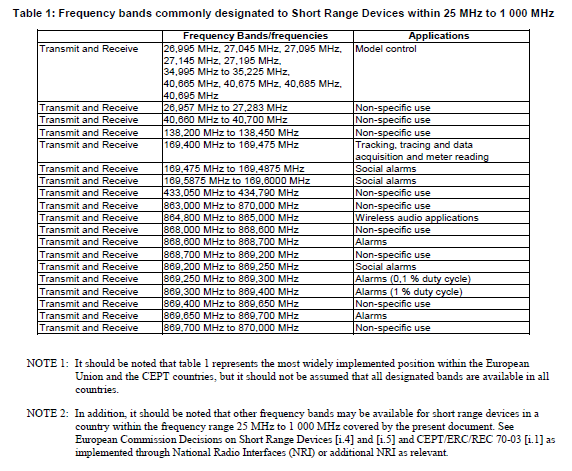 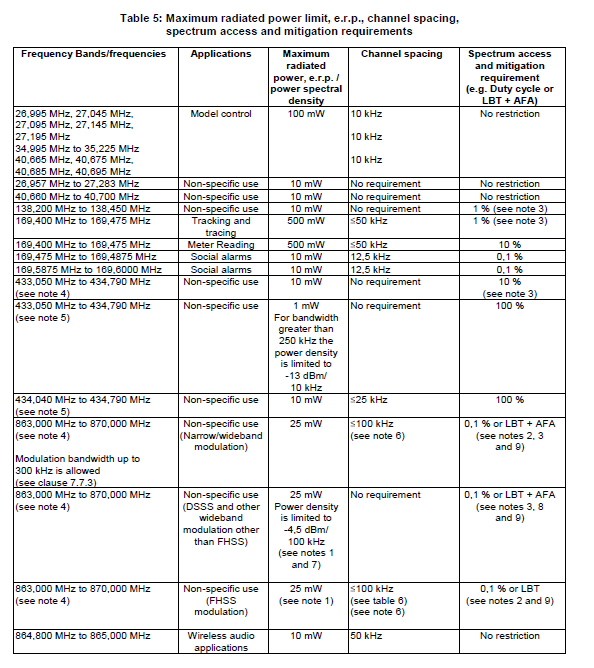 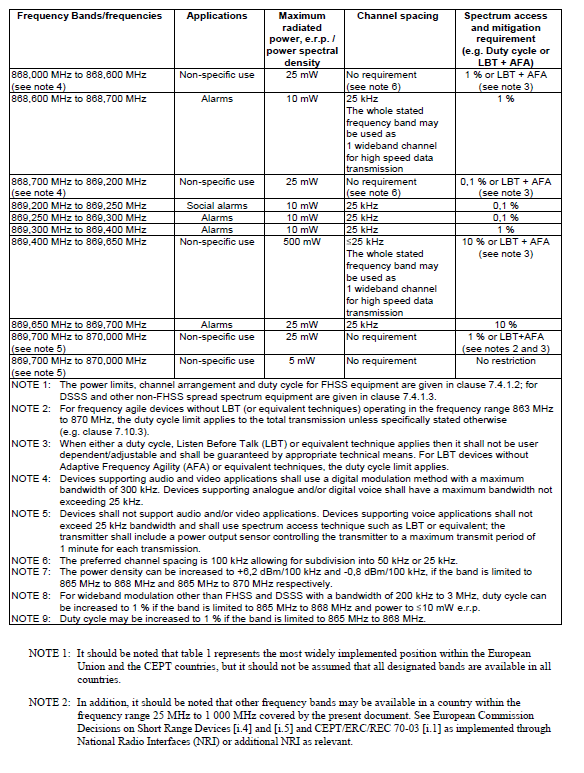 Radio device informationFactory-configurableConfigurable by manufacturerUser-configurableType of the EUT(1) (Frequency band/Applications)Nominal frequencyLowest frequencyHighest frequencyNarrowband/WidebandNumber of channelsChannel spacingType of modulationMaximum Tx power levelMinimum Tx power levelFrequency of the receiverMinimum TX off timeLBT minimum listening timeDead timeAcknowledge transmissionsMaximum Tx on timeAntenna GainAll the channel LBT timingsThe transmission once triggered, follows a pre-programmed time-out-timer, or whether the transmitter
remains on until the trigger is released or the device is manually resetDuty cycleReceiver category